Comune di Eboli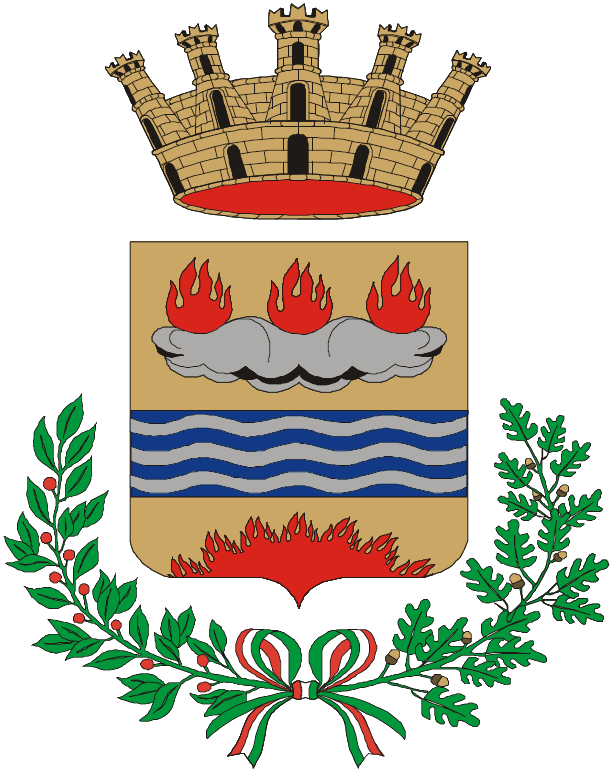 Provincia di SalernoSPORTELLO UNICO PER L’EDILIZIAAlla Sig. Responsabile dell’ufficiotoponomastica comunale...............................................................................................................................................................................................................IL SOTTOSCRITTOCognome ...................................................................................... Nome ........................................................... Codice fiscale |....|....|....|....|....|....|....|....|....|....|....|....|....|....|....|....| In qualità di .................................................Nato a ................................................. Prov. |....|....| ..................................................... nato il ....../....../............Residente in ................................................................................................................................... Prov. |....|....| Via ................................................................................................................ n. ............ C.A.P. |....|....|....|....|....|Iscritto all’ordine/collegio di ............................................................. di ...............................................................PEC .................................................... email ............................................. telefono ..........................................IN QUALITÀ DI TITOLARE DEL TITOLO ABILITATIVO:SCIA presentata in data ....../....../............, con prot. .................. allo Sportello unico dell’Edilizia.Permesso di costruire rilasciato in data ....../....../............, con prot. ........................................ .AltroPer procedere alla trasmissione della Segnalazione certificata d’agibilità (SCA), da presentare allo Sportello unico dell’edilizia, per il fabbricato sito in via .................................................................., oggetto del titolo abilitante sopra specificato (in relazione al combinato disposto degli artt. 3 e 4 del d.P.R. 30 maggio 1989, n. 223, recante: “Ordinamento delle anagrafi della popolazione residente”)RICHIEDEL’apposizione della numerazione civica come dal seguente prospetto:Estratto del Mod. AP/7b - Art. 43 del Regolamento Anagrafico:DICHIARAdi essere informato, tramite apposita informativa resa disponibile dall’ente a cui è indirizzato il presente documento, ai sensi e per gli effetti degli articoli 13 e seg. del Regolamento Generale sulla Protezione dei Dati (RGPD-UE 2016/679), che i dati personali raccolti saranno trattati, anche con strumenti informatici, esclusivamente nell’ambito del procedimento per il quale la presente istanza/dichiarazione viene resa....................................... data ....../....../............Il Titolare del titolo abilitativo................................................................UFFICIO TECNICOAl suddetto fabbricato sono stati apposti i seguenti numeri civici:N.ro ......................... per l’accesso ................................................................................................................N.ro ......................... per l’accesso ................................................................................................................N.ro ......................... per l’accesso ................................................................................................................N.ro ......................... per l’accesso .................................................................................................................................................., lì ....../....../............Il Responsabile dell’ufficio tecnico.........................................................................SPECIFICA DEGLI ACCESSI DA CONTRASSEGNARESPECIFICA DEGLI ACCESSI DA CONTRASSEGNARESPECIFICA DEGLI ACCESSI DA CONTRASSEGNARESPECIFICA DEGLI ACCESSI DA CONTRASSEGNARESPECIFICA DEGLI ACCESSI DA CONTRASSEGNARESPECIFICA DEGLI ACCESSI DA CONTRASSEGNARESPECIFICA DEGLI ACCESSI DA CONTRASSEGNARESPECIFICA DEGLI ACCESSI DA CONTRASSEGNARESPECIFICA DEGLI ACCESSI DA CONTRASSEGNARESPECIFICA DEGLI ACCESSI DA CONTRASSEGNAREN.Area di circolazione(Via, Viale, Vicolo, Piazza, Largo, ecc.)Destinazione dei locali ai quali danno accessoDestinazione dei locali ai quali danno accessoDestinazione dei locali ai quali danno accessoDestinazione dei locali ai quali danno accessoDestinazione dei locali ai quali danno accessoDestinazione dei locali ai quali danno accessoDestinazione dei locali ai quali danno accessoDestinazione dei locali ai quali danno accessoN.Area di circolazione(Via, Viale, Vicolo, Piazza, Largo, ecc.)AbitazioneNegoziMagazziniAutorimesseAutorimesseLocali diPubblici spettacoliVarieNOTEN.Area di circolazione(Via, Viale, Vicolo, Piazza, Largo, ecc.)AbitazioneNegoziMagazziniPubblichePrivateLocali diPubblici spettacoliVarieNOTE